Settore V                                                                                                                                Al Responsabile Settore V“Modulo A”                                                                                del Comune di CarboniaPiazza Roma n° 1 Carbonia (SU)PEC: comcarbonia@pec.comcarbonia.orgRICHIESTA AUTORIZZAZIONE ALLA MANOMISSIONE DEL SUOLO PUBBLICOIl/La sottoscritto/a			C.F.:					 nato/a 				Prov.	il			 residente a		(        ) – Via					n.    Tel.	e.mail							 PEC  					in qualità di:  proprietario	  amministratore condominio	     		                                                dell’immobile sito in Carbonia – Via		n.  		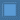 ovvero,  amministratore                                         tecnico incaricato  rappresentante legale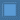 della ditta/società  					 con sede in		(CAP	) Prov.  			                                               Via /piazza	n.         C.F.: 		(consapevole di quanto previsto dall’art.76 del D.P.R. 445/2000 sulla responsabilità penale cui si può andare incontro per dichiarazione mendace)CHIEDEl’autorizzazione	alla	manomissione	del	suolo	pubblico	in	via/strada/piazza 	per l’esecuzione dei lavori di:  nuovo allaccio idrico	  nuova condotta idrica  nuovo allaccio fognario A/N	  nuovo collettore fognario A/N  nuovo allaccio fognario A/B	  nuovo collettore fognario A/B  nuova linea elettrica	   	   nuovo allaccio Gas  nuova linea telefonica  rifacimento   manutenzione	  allaccio idrico	  pozzetto/chiusino idrico  allaccio fognario A/N      pozzetto fognario A/N   allaccio fognario A/B     pozzetto fognario A/B   linea elettrica	  linea telefonica  altro)  	SUPERFICIE INTERESSATA:  carreggiata	  bitumata	  pavimentazioni architettoniche    	  sterrata  marciapiedi	  bitume               autobloccanti  / betonelle    pavimentazioni architettoniche (levocell, granito,basalto, ecc)  cordonata	  trachite	  calcestruzzo  granito        altro  Il deposito cauzionale è determinato sulla base delle voci sotto indicate per un importocomplessivo di €. 	 versato quale deposito cauzionale sul (c.c.p. 16244097 oppure Bonifico bancario IBAN  IT15A0101543850000070698149) intestato al Comune di Carbonia.Secondo quanto stabilito dalla Delibera di Giunta Comunale n.  178 del 10/08/2023, approvata ai sensi dell’art. 17, commi 1 e 2, del “Regolamento comunale per la manomissione ed il successivo ripristino del suolo pubblico” approvato con Delibera di Consiglio Comunale n. 24 del 15/05/2023, gli interventi di manomissione del suolo pubblico ricadenti su strade, piazze, percorsi pedonali, percorsi ciclabili o aree comunque pavimentate, oggetto di lavori pubblici ultimati fino a 12 mesi prima della richiesta di manomissione del suolo pubblico, i soggetti autorizzati sono tenuti ad eseguire i ripristini in maniera integrale e per tutta la sezione. Il richiedente redige il seguente computo metrico, per la determinazione dell’importo cauzionale;	        * In caso di interventi ricadenti nella casistica di cui alla Delibera di Giunta Comunale n. 178 del 10/08/2023, l’area utilizzata per il calcolo                            della cauzione deve essere quella dell’intera sezione di ripristino.L’importo determinato è stato versato con la seguente modalità:C.C.  postale n. 16244097 intestato al Comune di Carbonia  quietanza n.	_______del	;Bonifico bancario sul conto IBAN:  IT15A0101543850000070698149intestato al Comune di  Carbonia  quietanza n.	del	;DICHIARAche i lavori di cui alla presente istanza verranno eseguiti nel rispetto delle prescrizioni:del Regolamento comunale per la manomissione del suolo pubblico approvato dall’Amministrazione comunale con delibera Consiglio Comunale n° 27 del 15/05/2023, disponibile sul sito  internet del Comune di Carbonia;disciplinare tecnico approvato con Det. Dirigente V settore n°  1109 del 18/09/2023;    del D. Lgs. 81/2008 in materia di sicurezza;del Nuovo Codice della Strada e del relativo Regolamento;particolari di cui all’autorizzazione alla manomissione del suolo;di essere a conoscenza che, secondo quanto stabilito dalla Delibera di Giunta Comunale n.  178 del 10/08/2023, approvata ai sensi dell’art. 17, commi 1 e 2, del “Regolamento comunale per la manomissione ed il successivo ripristino del suolo pubblico” approvato con Delibera di Consiglio Comunale n. 24 del 15/05/2023, gli interventi di manomissione del suolo pubblico ricadenti su strade, piazze, percorsi pedonali, percorsi ciclabili o aree comunque pavimentate, oggetto di lavori pubblici ultimati fino a 12 mesi prima della richiesta di manomissione del suolo pubblico, i soggetti autorizzati sono tenuti ad eseguire i ripristini in maniera integrale e per tutta la sezione.  La presente istanza va firmata digitalmente dal richiedente ovvero , in caso di firma in calce , il richiedente deve allegare documento di identità in corso di validitàSi allegano alla presente:planimetria generale in scala 1:500 / 1:1000;planimetria in dettaglio scala 1:100 / 1:200 con indicato il tracciato dello scavo;documentazione fotografica;relazione tecnico-descrittiva dei lavori;asseverazione rilasciata da Tecnico abilitato di conformità alle applicabili normative e regolamenti, urbanistiche, edilizie, etc etc.versamento €. 30,00 sul sul (c.c.p. 16244097 oppure Bonifico bancarioIBAN  IT15A0101543850000070698149) intestato al Comune di Carbonia, con causale “Diritti di istruttoria e segreteria – sopralluogo tecnico”;versamento deposito cauzionale pari a € ____________copia del documento di identità;marca da bollo €. 16,00 da apporre sull’autorizzazione.In caso di richiesta inoltrata dai tecnici incaricati dovrà essere prodotta in allegato apposita delega;L’assenza di uno solo dei documenti sopraelencati determina la non accoglibilità della domanda con sospensione dell’istruttoria.Carbonia,  	                                                                                                                                        Il Richiedente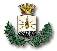 Comune di CarboniaProvincia del Sud Sardegna   Marca                 da bollo           €16,00LUNGHEZZA ml.  ______LARGHEZZA ml. ________   TOTALE mq. _________   LavoriDimensioniQuantitàQuantitàQuantitàImportoCauzione minimaCauzione versataTipologiau.m.LunghezzaLarghezzaArea*Euro/mqEuroEuroSterratomq.€/mq 30,00€ 100,00Bitumemq.€/mq 100,00€ 300,00Altro tipo di pavimentazionemq.€/mq 200,00€600,00Complessivo €